2019 NEW PRODUCTSTraining Shotshell BallistiClean Frangible Slug & BuckshotTrain hard without making hard sacrifices. BallistiClean® frangible slug and buckshot loads provide uncompromising reliability and performance with Catalyst™, the only 100 percent lead-free primer design proven as reliable as conventional lead styphnate primers. Combined with BallistiClean’s non-lead projectiles, which break up on impact with hard targets, these slug and buckshot loads result in the safest shooting and most realistic, effective training.Features & Benefits100 percent lead-free Catalyst primer Primer compound is non-hygroscopic, has no shelf life and easily ignites a large variety of shotshell powdersLead-free frangible slugs and buckshot reduce the amount of splash-back on steel targetsClean and consistent Provides ballistic performance and feel almost identical to duty loads25-count boxPart No.	Description	UPC	MSRPBC132 00	12 gauge 2 ¾-inch 9 Pellet 00 frangible buckshot, 1,600 fps	0-29465-02133-7	$39.99BC127 RS	12 gauge 2 ¾-inch 325-grain frangible rifled slug, 1,500 fps	0-29465-02132-0	$39.99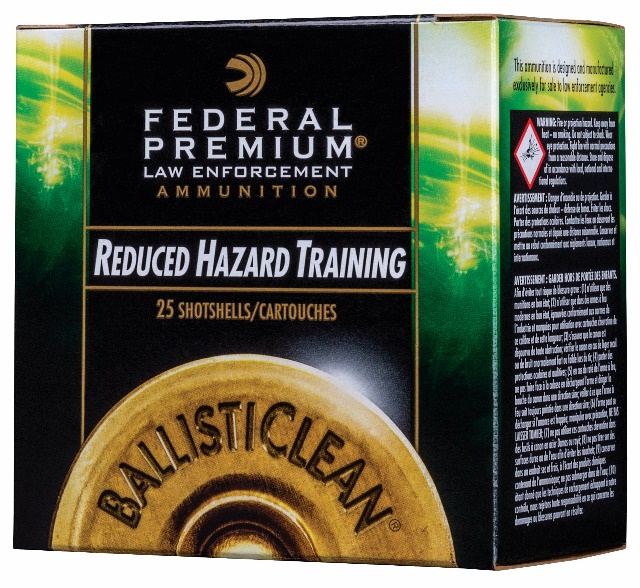 